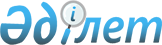 О перечне международных и региональных (межгосударственных) стандартов, а в случае их отсутствия – национальных (государственных) стандартов, в результате применения которых на добровольной основе обеспечивается соблюдение требований технического регламента Таможенного союза "О безопасности аппаратов, работающих на газообразном топливе" (ТР ТС 016/2011), и перечне международных и региональных (межгосударственных) стандартов, а в случае их отсутствия – национальных (государственных) стандартов, содержащих правила и методы исследований (испытаний) и измерений, в том числе правила отбора образцов, необходимые для применения и исполнения требований технического регламента Таможенного союза "О безопасности аппаратов, работающих на газообразном топливе" (ТР ТС 016/2011) и осуществления оценки соответствия объектов технического регулированияРешение Коллегии Евразийской экономической комиссии от 13 июля 2021 года № 86
      В соответствии с пунктом 4 Протокола о техническом регулировании в рамках Евразийского экономического союза (приложение № 9 к Договору о Евразийском экономическом союзе от 29 мая 2014 года) и пунктом 5 приложения № 2 к Регламенту работы Евразийской экономической комиссии, утвержденному Решением Высшего Евразийского экономического совета от 23 декабря 2014 г. № 98, Коллегия Евразийской экономической комиссии решила:
      1. Утвердить прилагаемые:
      перечень международных и региональных (межгосударственных) стандартов, а в случае их отсутствия – национальных (государственных) стандартов, в результате применения которых на добровольной основе обеспечивается соблюдение требований технического регламента Таможенного союза "О безопасности аппаратов, работающих на газообразном топливе" (ТР ТС 016/2011);
      перечень международных и региональных (межгосударственных) стандартов, а в случае их отсутствия – национальных (государственных) стандартов, содержащих правила и методы исследований (испытаний) и измерений, в том числе правила отбора образцов, необходимые для применения и исполнения требований технического регламента Таможенного союза "О безопасности аппаратов, работающих на газообразном топливе" (ТР ТС 016/2011) и осуществления оценки соответствия объектов технического регулирования.
      2. Пункт 2 Решения Комиссии Таможенного союза от 9 декабря 2011 г. № 875 "О принятии технического регламента Таможенного союза "О безопасности аппаратов, работающих на газообразном топливе" признать утратившим силу.
      3. Настоящее Решение вступает в силу по истечении 180 календарных дней с даты его официального опубликования. ПЕРЕЧЕНЬ
международных и региональных (межгосударственных) стандартов, а в случае их отсутствия – национальных (государственных) стандартов, в результате применения которых на добровольной основе обеспечивается соблюдение требований технического регламента Таможенного союза "О безопасности аппаратов, работающих на газообразном топливе" (ТР ТС 016/2011) ПЕРЕЧЕНЬ 
международных и региональных (межгосударственных) стандартов, а в случае их отсутствия – национальных (государственных) стандартов, содержащих правила и методы исследований (испытаний) и измерений, в том числе правила отбора образцов, необходимые для применения и исполнения требований технического регламента Таможенного союза "О безопасности аппаратов, работающих на газообразном топливе" (ТР ТС 016/2011) и осуществления оценки соответствия объектов технического регулирования
					© 2012. РГП на ПХВ «Институт законодательства и правовой информации Республики Казахстан» Министерства юстиции Республики Казахстан
				
      Врио Председателя КоллегииЕвразийской экономической комиссии

В. Назаренко
УТВЕРЖДЕН
Решением Коллегии 
Евразийской экономической комиссии
от 13 июля 2021 г. № 86 
№ п/п
Структурный элемент или объект технического регулирования технического регламента Таможенного союза
Обозначение и наименование стандарта
Примечание
1
2
3
4
I. Газоиспользующее оборудование, предназначенное для приготовления пищи, отопления и горячего водоснабжения
I. Газоиспользующее оборудование, предназначенное для приготовления пищи, отопления и горячего водоснабжения
I. Газоиспользующее оборудование, предназначенное для приготовления пищи, отопления и горячего водоснабжения
I. Газоиспользующее оборудование, предназначенное для приготовления пищи, отопления и горячего водоснабжения
1. Аппараты отопительные газовые бытовые (аппараты отопительные и комбинированные с водяным контуром, конвекторы, камины, воздухонагреватели, кондиционеры со встроенными газовыми воздухонагревателями)
1. Аппараты отопительные газовые бытовые (аппараты отопительные и комбинированные с водяным контуром, конвекторы, камины, воздухонагреватели, кондиционеры со встроенными газовыми воздухонагревателями)
1. Аппараты отопительные газовые бытовые (аппараты отопительные и комбинированные с водяным контуром, конвекторы, камины, воздухонагреватели, кондиционеры со встроенными газовыми воздухонагревателями)
1. Аппараты отопительные газовые бытовые (аппараты отопительные и комбинированные с водяным контуром, конвекторы, камины, воздухонагреватели, кондиционеры со встроенными газовыми воздухонагревателями)
1
статьи 4, 5, 7 и 8, приложения 2 и 3
ГОСТ EN 613-2010 "Нагреватели газовые автономные конвективные"
применяется в Российской Федерации
с 01.04.2022
2
статьи 4, 5, 7 и 8, приложения 2 и 3
ГОСТ EN 778-2015 "Воздухонагреватели газовые с принудительной конвекцией для обогрева помещений бытового назначения с номинальной тепловой мощностью не более 70 кВт без вентилятора для подачи воздуха в зону горения и (или) отвода отработанных газов"
применяется в Российской Федерации
с 01.04.2022
3
статьи 4, 5, 7 и 8, приложения 2 и 3
ГОСТ 20219-74 "Аппараты отопительные газовые бытовые с водяным контуром. Технические условия"
применяется до 01.12.2022
4
статьи 4, 5, 7 и 8, приложения 2 и 3
ГОСТ 20219-93 "Аппараты отопительные газовые бытовые с водяным контуром. Общие технические условия"
5
статьи 4, 5, 7 и 8, приложения 2 и 3
ГОСТ 32441-2013
(EN 461:1999) "Аппараты отопительные бездымоходные небытового назначения для сжиженных углеводородных газов тепловой мощностью не более 10 кВт"
6
статьи 4, 5, 7 и 8, приложения 2 и 3
ГОСТ 32447-2013 (EN 1266:2002) "Конвекторы газовые отопительные автономные со встроенным вспомогательным вентилятором горелок"
7
статьи 4, 5, 7 и 8, приложения 2 и 3
ГОСТ 32451-2013 (EN 13278:2003) "Аппараты газовые отопительные автономные с открытой фронтальной поверхностью"
8
статьи 4, 5, 7 и 8, приложения 2 и 3
ГОСТ 33010-2014 (EN 14438:2007) "Вставки газовые для обогревания более чем одной комнаты. Требования и методы испытаний"
9
статьи 4, 5, 7 и 8, приложения 2 и 3
СТБ EN 1319-2009 "Воздухонагреватели газовые с принудительной конвекцией для обогрева помещений бытового назначения с номинальной тепловой мощностью не более 70 кВт с вентилятором"
10
статьи 4, 5, 7 и 8, приложения 2 и 3
ГОСТ Р 51377-99 "Конвекторы отопительные газовые бытовые. Требования безопасности и методы испытаний"
применяется в Российской Федерации
до 31.03.2022
11
статьи 4, 5, 7 и 8, приложения 2 и 3
ГОСТ Р 53635-2009 (ЕН 778:1998) "Газовые воздухонагреватели с принудительной конвекцией для отопления (обогрева) помещений теплопроизводительностью до 100 кВт. Общие технические требования и методы испытаний"
применяется в Российской Федерации
до 31.03.2022
12
статьи 4, 5, 7 и 8, приложения 2 и 3
ГОСТ Р 54819-2011
(ЕН 449:2002) "Аппараты отопительные бытовые, не подключаемые к дымоходу, для работы на сжиженных углеводородных газах"
13
статьи 4, 5, 7 и 8, приложения 2 и 3
ГОСТ Р 54822-2011 (ЕН 1319:2009) "Воздухонагреватели газовые бытовые отопительные с принудительной конвекцией и вспомогательным вентилятором горелок с номинальной тепловой мощностью не более 70 кВт. Общие технические требования и методы испытаний"
2. Приборы газовые бытовые для приготовления и подогрева пищи (плиты, панели варочные, шкафы духовые, грили, электроплиты, имеющие не менее одной газовой горелки)
2. Приборы газовые бытовые для приготовления и подогрева пищи (плиты, панели варочные, шкафы духовые, грили, электроплиты, имеющие не менее одной газовой горелки)
2. Приборы газовые бытовые для приготовления и подогрева пищи (плиты, панели варочные, шкафы духовые, грили, электроплиты, имеющие не менее одной газовой горелки)
2. Приборы газовые бытовые для приготовления и подогрева пищи (плиты, панели варочные, шкафы духовые, грили, электроплиты, имеющие не менее одной газовой горелки)
14
статьи 4, 5, 7 и 8, приложения 2 и 3
ГОСТ 33998-2016 (EN 30-1-1:2013, EN 30-2-1:2015) "Приборы газовые бытовые для приготовления пищи. Общие технические требования и рациональное использование энергии"
15
статьи 4, 5, 7 и 8, приложения 2 и 3
ГОСТ 34262.1.2-2017 (EN 30-1-2:2012) "Приборы газовые бытовые для приготовления пищи. Часть 1-2. Безопасность приборов с принудительной конвекцией в духовках и/или грилях"
16
статьи 4, 5, 7 и 8, приложения 2 и 3
ГОСТ 34262.2.2-2017 (EN 30-2-2:1999) "Приборы газовые бытовые для приготовления пищи. Часть 2-2. Рациональное использование энергии. Приборы с принудительной циркуляцией воздуха в духовках и/или грилях" 
3. Аппараты водонагревательные проточные газовые
3. Аппараты водонагревательные проточные газовые
3. Аппараты водонагревательные проточные газовые
3. Аппараты водонагревательные проточные газовые
17
статьи 4, 5, 7 и 8, приложения 2 и 3
ГОСТ 31856-2012
(EN 26:1997) "Водонагреватели газовые мгновенного действия с атмосферными горелками для производства горячей воды коммунально-бытового назначения. Общие технические требования и методы испытаний" 
18
статьи 4, 5, 7 и 8, приложения 2 и 3
СТБ EN 26-2010 "Водонагреватели проточные газовые бытовые, оборудованные атмосферными горелками"
4. Аппараты водонагревательные емкостные газовые
4. Аппараты водонагревательные емкостные газовые
4. Аппараты водонагревательные емкостные газовые
4. Аппараты водонагревательные емкостные газовые
19
статьи 4, 5, 7 и 8, приложения 2 и 3
ГОСТ 11032-97 "Аппараты водонагревательные емкостные газовые бытовые. Общие технические условия"
20
статьи 4, 5, 7 и 8, приложения 2 и 3
СТБ EN 89-2012 "Водонагреватели емкостные газовые для производства горячей воды для бытовых нужд"
21
статьи 4, 5, 7 и 8, приложения 2 и 3
ГОСТ Р 54821-2011
(ЕН 89:1999) "Водонагреватели газовые емкостные для приготовления бытовой горячей воды"
5. Плиты и таганы газовые портативные и туристские, светильники газовые бытовые
5. Плиты и таганы газовые портативные и туристские, светильники газовые бытовые
5. Плиты и таганы газовые портативные и туристские, светильники газовые бытовые
5. Плиты и таганы газовые портативные и туристские, светильники газовые бытовые
22
статьи 4, 5, 7 и 8, приложения 2 и 3
ГОСТ EN 521-2016 (EN 521:2006) "Технические требования к приборам, работающим на сжиженном нефтяном газе. Приборы газовые переносные, работающие на сжиженном нефтяном газе"
применяется в Российской Федерации
с 01.04.2022
23
статьи 4, 5, 7 и 8, приложения 2 и 3
ГОСТ 30154-94 "Плиты газовые бытовые туристские. Общие технические условия"
6. Горелки газовые инфракрасного излучения и устройства газогорелочные для бытовых аппаратов, брудеры газовые для птичников
6. Горелки газовые инфракрасного излучения и устройства газогорелочные для бытовых аппаратов, брудеры газовые для птичников
6. Горелки газовые инфракрасного излучения и устройства газогорелочные для бытовых аппаратов, брудеры газовые для птичников
6. Горелки газовые инфракрасного излучения и устройства газогорелочные для бытовых аппаратов, брудеры газовые для птичников
24
статьи 4, 5, 7 и 8, приложения 2 и 3
ГОСТ 16569-86 "Устройства газогорелочные для отопительных бытовых печей. Технические условия"
25
статьи 4, 5, 7 и 8, приложения 2 и 3
ГОСТ 25696-83 "Горелки газовые инфракрасного излучения. Общие технические требования и приемка"
7. Котлы отопительные газовые, включая котлы с блочными дутьевыми горелками
7. Котлы отопительные газовые, включая котлы с блочными дутьевыми горелками
7. Котлы отопительные газовые, включая котлы с блочными дутьевыми горелками
7. Котлы отопительные газовые, включая котлы с блочными дутьевыми горелками
26
статьи 4, 5, 7 и 8, приложения 2 и 3
ГОСТ EN 303-1-2013 "Котлы отопительные. Часть 1. Котлы отопительные с горелками с принудительной подачей воздуха для горения. Определения, общие требования, испытания и маркировка"
применяется в Российской Федерации
с 01.04.2022
27
статьи 4, 5, 7 и 8, приложения 2 и 3
ГОСТ EN 303-3-2013 "Котлы отопительные. Часть 3. Котлы газовые для центрального отопления. Котел в сборе с горелкой с принудительной подачей воздуха для горения"
применяется в Российской Федерации
с 01.04.2022
28
статьи 4, 5, 7 и 8, приложения 2 и 3
ГОСТ EN 303-7-2013 "Котлы отопительные. Часть 7. Котлы с газовыми горелками c принудительной подачей воздуха для горения для центрального отопления с номинальной тепловой мощностью не более 1000 кВт. Технические требования и методы испытаний"
29
статьи 4, 5, 7 и 8, приложения 2 и 3
ГОСТ EN 625-2013 "Котлы газовые для центрального отопления. Дополнительные требования к контуру горячего водоснабжения комбинированных котлов номинальной тепловой мощностью не более 70 кВт"
применяется в Российской Федерации
с 01.04.2022
30
статьи 4, 5, 7 и 8, приложения 2 и 3
ГОСТ EN 13836-2015 "Котлы газовые для центрального отопления. Котлы типа В с номинальной тепловой мощностью свыше 300 кВт до 1000 кВт"
31
статьи 4, 5, 7 и 8, приложения 2 и 3
ГОСТ EN 14394-2013 "Котлы отопительные. Котлы отопительные с горелками с принудительной подачей воздуха для горения номинальной теплопроизводительностью не более 10 МВт и максимальной рабочей температурой 110 °С"
применяется в Российской Федерации
с 01.07.2022
32
статьи 4, 5, 7 и 8, приложения 2 и 3
ГОСТ EN 15502-2-1-2015 "Котлы газовые для центрального отопления. Часть 2-1. Специальный стандарт для приборов типа С и приборов типа В2, В3 и В5 с номинальной тепловой мощностью 1000 кВт"
применяется в Российской Федерации
с 01.04.2022
33
статьи 4, 5, 7 и 8, приложения 2 и 3
ГОСТ 12.2.096-83 "Система стандартов безопасности труда. Котлы паровые с рабочим давлением пара до 0,07 МПа. Требования безопасности"
34
статьи 4, 5, 7 и 8, приложения 2 и 3
ГОСТ 20548-93 "Котлы отопительные водогрейные теплопроизводительностью до 100 кВт. Общие технические условия"
35
статьи 4, 5, 7 и 8, приложения 2 и 3
ГОСТ 30735-2001
"Котлы отопительные водогрейные теплопроизводительностью от 0,1 до 4,0 МВт. Общие технические условия"
36
статьи 4, 5, 7 и 8, приложения 2 и 3
ГОСТ 33009.1-2014 (EN 15502-1:2012) "Котлы газовые центрального отопления. Часть 1. Технические требования и методы испытаний"
37
статьи 4, 5, 7 и 8, приложения 2 и 3
ГОСТ 33011-2014 (EN 15420:2010) "Котлы газовые центрального отопления. Котлы типа С с номинальной теплопроизводительностью 70 кВт, но не более 1000 кВт. Классификация, требования, методы испытаний и маркировка"
38
статьи 4, 5, 7 и 8, приложения 2 и 3
ГОСТ 34316.2-2-2017 (EN 15502-2-2:2014) "Котлы газовые центрального отопления. Часть 2-2. Специальный стандарт для приборов типа В(1)"
39
статьи 4, 5, 7 и 8, приложения 2 и 3
СТБ EN 297-2010 "Котлы газовые для центрального отопления. Котлы типа B, оснащенные атмосферными горелками, номинальной тепловой мощностью не более 70 кВт"
40
статьи 4, 5, 7 и 8, приложения 2 и 3
СТБ EN 483-2010 "Котлы газовые для центрального отопления. Котлы типа C с номинальной тепловой мощностью не более 70 кВт"
41
статьи 4, 5, 7 и 8, приложения 2 и 3
СТБ EN 656-2012 "Котлы газовые для центрального отопления. Котлы типа B с номинальной тепловой мощностью свыше 70 кВт, но не более 300 кВт"
42
статьи 4, 5, 7 и 8, приложения 2 и 3
СТБ EN 677-2010 "Котлы газовые для центрального отопления. Специальные требования к конденсационным котлам с номинальной тепловой мощностью не более 70 кВт"
43
статьи 4, 5, 7 и 8, приложения 2 и 3
СТ РК EN 297-2014 "Котлы газовые для центрального отопления. Котлы типа В11 и В11bs, оснащенные атмосферными горелками, номинальной тепловой мощностью не более 70 квт"
44
статьи 4, 5, 7 и 8, приложения 2 и 3
ГОСТ Р 54440-2011 (ЕН 303-1:1999) "Котлы отопительные. Часть 1. Отопительные котлы с горелками с принудительной подачей воздуха. Терминология, общие требования, испытания и маркировка"
применяется в Российской Федерации
до 31.03.2022
45
статьи 4, 5, 7 и 8, приложения 2 и 3
ГОСТ Р 54442-2011 (ЕН 303-3:1998) "Котлы отопительные. Часть 3. Газовые котлы центрального отопления. Агрегат, состоящий из корпуса котла и горелки с принудительной подачей воздуха. Требования к теплотехническим испытаниям"
применяется в Российской Федерации
до 31.03.2022
46
статьи 4, 5, 7 и 8, приложения 2 и 3
ГОСТ Р 54438-2011 (ЕН 625:1996) "Котлы газовые для центрального отопления. Дополнительные требования к бытовым водонагревателям совместно с котлами номинальной тепловой мощностью до 70 кВт"
применяется в Российской Федерации
до 31.03.2022
47
статьи 4, 5, 7 и 8, приложения 2 и 3
ГОСТ Р 54829-2011 (ЕН 14394:2005+A1:2008) "Отопительные котлы, оборудованные горелкой с принудительной подачей воздуха, с номинальной тепловой мощностью не более 10 МВт и максимальной рабочей температурой 150 °С"
применяется в Российской Федерации
до 30.06.2022
48
статьи 4, 5, 7 и 8, приложения 2 и 3
ГОСТ Р 51733-2001
"Котлы газовые центрального отопления, оснащенные атмосферными горелками, номинальной тепловой мощностью до 70 кВт. Требования безопасности и методы испытаний"
49
статьи 4, 5, 7 и 8, приложения 2 и 3
ГОСТ Р 53634-2009
(ЕН 656:1999)
"Котлы газовые центрального отопления, котлы типа B, номинальной тепловой мощностью свыше 70 кВт, но не более 300 кВт. Общие технические требования и методы испытаний"
50
статьи 4, 5, 7 и 8, приложения 2 и 3
ГОСТ Р 54825-2011
(ЕН 677:1998)
"Котлы газовые центрального отопления. Специальные требования для конденсационных котлов с номинальной тепловой мощностью не более 70 кВт"
51
статьи 4, 5, 7 и 8, приложения 2 и 3
ГОСТ Р 54826-2011
(ЕН 483:1999)
"Котлы газовые центрального отопления. Котлы типа "C" с номинальной тепловой мощностью не более 70 кВт"
8. Оборудование тепловое газовое для предприятий общественного питания и пищеблоков (котлы стационарные пищеварочные, плиты кухонные, аппараты пищеварочные и жарочные, сковороды опрокидывающиеся, жаровни, фритюрницы, оборудование для кипячения и подогрева жидкостей, мармиты для первых и вторых блюд)
8. Оборудование тепловое газовое для предприятий общественного питания и пищеблоков (котлы стационарные пищеварочные, плиты кухонные, аппараты пищеварочные и жарочные, сковороды опрокидывающиеся, жаровни, фритюрницы, оборудование для кипячения и подогрева жидкостей, мармиты для первых и вторых блюд)
8. Оборудование тепловое газовое для предприятий общественного питания и пищеблоков (котлы стационарные пищеварочные, плиты кухонные, аппараты пищеварочные и жарочные, сковороды опрокидывающиеся, жаровни, фритюрницы, оборудование для кипячения и подогрева жидкостей, мармиты для первых и вторых блюд)
8. Оборудование тепловое газовое для предприятий общественного питания и пищеблоков (котлы стационарные пищеварочные, плиты кухонные, аппараты пищеварочные и жарочные, сковороды опрокидывающиеся, жаровни, фритюрницы, оборудование для кипячения и подогрева жидкостей, мармиты для первых и вторых блюд)
52
статьи 4, 5, 7 и 8, приложения 2 и 3
ГОСТ 27441-87
(СТ СЭВ 5796-86)
"Аппараты газовые для тепловой обработки пищи для предприятий общественного питания. Классификация, общие технические требования и методы испытаний"
53
статьи 4, 5, 7 и 8, приложения 2 и 3
ГОСТ Р 55211-2012
(ЕН 203-1:2005)
"Оборудование газовое нагревательное для предприятий общественного питания. Часть 1. Требования безопасности и методы испытаний"
54
статьи 4, 5, 7 и 8, приложения 2 и 3
ГОСТ Р 55213-2012
(ЕН 203-2-1:2005)
"Оборудование газовое нагревательное для предприятий общественного питания. Часть 2-1. Специальные требования. Горелки с открытым пламенем и рабочие горелки"
55
статьи 4, 5, 7 и 8, приложения 2 и 3
ГОСТ Р 55214-2012
(ЕН 203-2-3:2005)
"Оборудование газовое нагревательное для предприятий общественного питания. Часть 2-3. Специальные требования. Котлы варочные"
56
статьи 4, 5, 7 и 8, приложения 2 и 3
ГОСТ Р 55215-2012
(ЕН 203-2-4:2005)
"Оборудование газовое нагревательное для предприятий общественного питания. Часть 2-4. Специальные требования. Аппараты обжарочные"
57
статьи 4, 5, 7 и 8, приложения 2 и 3
ГОСТ Р 55216-2012
(ЕН 203-2-6:2005)
"Оборудование газовое нагревательное для предприятий общественного питания. Часть 2-6. Специальные требования. Нагреватели горячей воды для напитков"
58
статьи 4, 5, 7 и 8, приложения 2 и 3
ГОСТ Р 55217-2012
(ЕН 203-2-8:2005)
"Оборудование газовое нагревательное для предприятий общественного питания. Часть 2-8. Специальные требования. Сковороды глубокие и посуда для приготовления паэльи"
59
статьи 4, 5, 7 и 8, приложения 2 и 3
ГОСТ Р 55218-2012
(ЕН 203-2-9:2005)
"Оборудование газовое нагревательное для предприятий общественного питания. Часть 2-9. Специальные требования. Рассекатели пламени, мармиты и сковороды"
60
статьи 4, 5, 7 и 8, приложения 2 и 3
ГОСТ Р 55219-2012
(ЕН 203-2-10:2007)
"Оборудование газовое нагревательное для предприятий общественного питания. Часть 2-10. Специальные требования. Грили лавовые"
61
статьи 4, 5, 7 и 8, приложения 2 и 3
ГОСТ Р 55220-2012
(ЕН 203-2-11:2006)
"Оборудование газовое нагревательное для предприятий общественного питания. Часть 2-11. Специальные требования. Котлы для варки макаронных изделий"
62
статьи 4, 5, 7 и 8, приложения 2 и 3
ГОСТ Р 55221-2012
(ЕН 203-2-2:2006)
"Оборудование газовое нагревательное для предприятий общественного питания. Часть 2-2. Специальные требования. Печи"
63
статьи 4, 5, 7 и 8, приложения 2 и 3
ГОСТ Р 55222-2012
(ЕН 203-2-7:2007)
"Оборудование газовое нагревательное для предприятий общественного питания. Часть 2-7. Специальные требования. Жаровни и грили с вертелом"
9. Горелки газовые промышленные специального назначения (нагреватели "светлые" инфракрасного излучения)
9. Горелки газовые промышленные специального назначения (нагреватели "светлые" инфракрасного излучения)
9. Горелки газовые промышленные специального назначения (нагреватели "светлые" инфракрасного излучения)
9. Горелки газовые промышленные специального назначения (нагреватели "светлые" инфракрасного излучения)
64
статьи 4, 5, 7 и 8, приложения 2 и 3
ГОСТ Р 54446-2011
(ЕН 419-1:2009)
"Нагреватели светового излучения газовые, не предназначенные для бытового применения. Часть 1. Требования безопасности"
65
статьи 4, 5, 7 и 8, приложения 2 и 3
ГОСТ Р 54447-2011
(ЕН 419-2:2006)
"Нагреватели газовые для лучистого верхнего отопления, не применяемые в быту. Часть 2. Рациональное использование энергии"
10. Радиационные излучатели газовые закрытые (излучатели "темные")
10. Радиационные излучатели газовые закрытые (излучатели "темные")
10. Радиационные излучатели газовые закрытые (излучатели "темные")
10. Радиационные излучатели газовые закрытые (излучатели "темные")
66
статьи 4, 5, 7 и 8, приложения 2 и 3
ГОСТ EN 416-2-2015 "Нагреватели трубчатые инфракрасного излучения газовые потолочные с одной горелкой, не предназначенные для бытового применения. Часть 2. Рациональное использование энергии"
применяется в Российской Федерации
с 01.04.2022
67
статьи 4, 5, 7 и 8, приложения 2 и 3
ГОСТ EN 777-1-2015 "Системы нагревательные трубчатые радиационные газовые потолочные с несколькими горелками, не предназначенные для бытового применения. Часть 1. Система D. Требования безопасности"
применяется в Российской Федерации
с 01.04.2022
68
статьи 4, 5, 7 и 8, приложения 2 и 3
ГОСТ EN 777-2-2015 "Системы нагревательные трубчатые радиационные газовые потолочные с несколькими горелками, не предназначенные для бытового применения. Часть 2. Система Е. Требования безопасности"
применяется в Российской Федерации
с 01.04.2022
69
статьи 4, 5, 7 и 8, приложения 2 и 3
ГОСТ EN 777-3-2015 "Системы нагревательные трубчатые радиационные газовые потолочные с несколькими горелками, не предназначенные для бытового применения. Часть 3. Система F. Требования безопасности"
применяется в Российской Федерации
с 01.04.2022
70
статьи 4, 5, 7 и 8, приложения 2 и 3
ГОСТ EN 777-4-2015 "Системы нагревательные трубчатые радиационные газовые потолочные с несколькими горелками, не предназначенные для бытового применения. Часть 4. Система H. Требования безопасности"
применяется в Российской Федерации
с 01.04.2022
71
статьи 4, 5, 7 и 8, приложения 2 и 3
ГОСТ Р 54448-2011
(ЕН 416-1:2009)
"Нагреватели трубчатые радиационные газовые с одной горелкой, не предназначенные для бытового применения. Часть 1. Требования безопасности"
11. Воздухонагреватели газовые промышленные (рекуперативные и смесительные), включая воздухонагреватели с блочными дутьевыми горелками, кондиционеры со встроенными газовыми воздухонагревателями, теплогенераторы газовые для животноводческих помещений
11. Воздухонагреватели газовые промышленные (рекуперативные и смесительные), включая воздухонагреватели с блочными дутьевыми горелками, кондиционеры со встроенными газовыми воздухонагревателями, теплогенераторы газовые для животноводческих помещений
11. Воздухонагреватели газовые промышленные (рекуперативные и смесительные), включая воздухонагреватели с блочными дутьевыми горелками, кондиционеры со встроенными газовыми воздухонагревателями, теплогенераторы газовые для животноводческих помещений
11. Воздухонагреватели газовые промышленные (рекуперативные и смесительные), включая воздухонагреватели с блочными дутьевыми горелками, кондиционеры со встроенными газовыми воздухонагревателями, теплогенераторы газовые для животноводческих помещений
72
статьи 4, 5, 7 и 8, приложения 2 и 3
ГОСТ EN 1020-2014 "Воздухонагреватели газовые с принудительной конвекцией для обогрева помещений небытового назначения с номинальной тепловой мощностью не более 300 кВт с вентилятором для подачи воздуха в зону горения и/или отвода продуктов сгорания"
применяется в Российской Федерации
с 01.04.2022
73
статьи 4, 5, 7 и 8, приложения 2 и 3
ГОСТ EN 1196-2013
"Воздухонагреватели газовые бытового и небытового назначения. Дополнительные требования к конденсационным воздухонагревателям"
применяется в Российской Федерации
с 01.07.2022
74
статьи 4, 5, 7 и 8, приложения 2 и 3
ГОСТ 31848-2012
"Оборудование промышленное газоиспользующее. Воздухонагреватели. Общие технические требования"
75
статьи 4, 5, 7 и 8, приложения 2 и 3
ГОСТ 31849-2012
"Оборудование промышленное газоиспользующее. Воздухонагреватели смесительные. Общие технические требования"
76
статьи 4, 5, 7 и 8, приложения 2 и 3
ГОСТ 32430-2013
(EN 1596:1998)
"Воздухонагреватели смесительные передвижные и переносные небытового назначения с принудительной конвекцией, работающие на сжиженных углеводородных газах. Общие технические требования и методы испытаний"
77
статьи 4, 5, 7 и 8, приложения 2 и 3
ГОСТ 32445-2013
(EN 621:2009)
"Воздухонагреватели газовые отопительные небытового назначения с принудительной конвекцией, без вспомогательного вентилятора горелок с номинальной тепловой мощностью не более 300 кВт. Общие технические требования и методы испытаний"
78
статьи 4, 5, 7 и 8, приложения 2 и 3
СТБ ЕН 525-2006 "Теплогенераторы газовые без теплообменника с принудительной конвекцией для обогрева помещений небытового назначения с номинальной тепловой мощностью не более 300 кВт"
79
статьи 4, 5, 7 и 8, приложения 2 и 3
ГОСТ Р 55204-2012 (ЕН 1020:2009) "Воздухонагреватели небытовые газовые конвективные, оборудованные вентилятором для подачи воздуха на горение или отвода продуктов сгорания, с номинальной тепловой мощностью не более 300 кВт"
применяется в Российской Федерации
до 31.03.2022
80
статьи 4, 5, 7 и 8, приложения 2 и 3
ГОСТ Р 55202-2012
(ЕН 12669:2000)
"Воздухонагреватели газовые смесительные для обогрева теплиц и аналогичных небытовых помещений"
81
статьи 4, 5, 7 и 8, приложения 2 и 3
ГОСТ Р 55203-2012
(ЕН 525:2009)
"Воздухонагреватели газовые смесительные с принудительной конвекцией для обогрева помещений небытового назначения с номинальной тепловой мощностью до 300 кВт"
II. Блочные автоматические горелки
II. Блочные автоматические горелки
II. Блочные автоматические горелки
II. Блочные автоматические горелки
Горелки газовые и комбинированные блочные промышленные
Горелки газовые и комбинированные блочные промышленные
Горелки газовые и комбинированные блочные промышленные
Горелки газовые и комбинированные блочные промышленные
82
статьи 4, 5, 7 и 8, приложения 2 и 3
ГОСТ ISO 22967-2015 "Горелки газовые с принудительной тягой. Технические условия"
применяется в Российской Федерации
с 01.07.2022
83
статьи 4, 5, 7 и 8, приложения 2 и 3
ГОСТ EN 676-2016 "Горелки газовые автоматические с принудительной подачей воздуха
для горения"
применяется в Российской Федерации
с 01.07.2022
84
статьи 4, 5, 7 и 8, приложения 2 и 3
ГОСТ 21204-97
"Горелки газовые промышленные. Общие технические требования"
85
статьи 4, 5, 7 и 8, приложения 2 и 3
ГОСТ 31850-2012
(EN 676:1996)
"Горелки газовые автоматические с принудительной подачей воздуха. Технические требования, требования безопасности и методы испытаний"
применяется в Российской Федерации
до 30.06.2022
86
статьи 4, 5, 7 и 8, приложения 2 и 3
ГОСТ Р 50591-2013
"Агрегаты тепловые газопотребляющие. Горелки газовые промышленные. Предельные нормы концентраций NOx в продуктах сгорания"
III. Устройства, предназначенные для встраивания в оборудование
III. Устройства, предназначенные для встраивания в оборудование
III. Устройства, предназначенные для встраивания в оборудование
III. Устройства, предназначенные для встраивания в оборудование
1. Регуляторы давления газа, работающие без постороннего источника энергии
1. Регуляторы давления газа, работающие без постороннего источника энергии
1. Регуляторы давления газа, работающие без постороннего источника энергии
1. Регуляторы давления газа, работающие без постороннего источника энергии
87
статьи 4, 5, 7 и 8, приложения 2 и 3
ГОСТ 11881-76
"ГСП. Регуляторы, работающие без использования постороннего источника энергии. Общие технические условия"
88
статьи 4, 5, 7 и 8, приложения 2 и 3
СТБ EN 88-1-2012
"Регуляторы давления и устройства обеспечения безопасности для газовых приборов. Часть 1. Регуляторы с давлением на входе до 50 кПа"
89
статьи 4, 5, 7 и 8, приложения 2 и 3
СТБ EN 88-2-2012
"Регуляторы давления и устройства обеспечения безопасности для газовых приборов. Часть 2. Регуляторы с давлением на входе свыше 500 мбар, но не более 5 бар"
90
статьи 4, 5, 7 и 8, приложения 2 и 3
ГОСТ Р 54823-2011
(ЕН 88-2:2007)
"Регуляторы давления и соединенные с ними предохранительные устройства для газовых аппаратов. Часть 2. Регуляторы с давлением на входе свыше 50 кПа до 500 кПа включительно"
91
статьи 4, 5, 7 и 8, приложения 2 и 3
ГОСТ Р 54824-2011
(ЕН 88-1:2007)
"Регуляторы давления и соединенные с ними предохранительные устройства для газовых аппаратов. Часть 1. Регуляторы с давлением на входе до 50 кПа включительно"
2. Редукторы к баллонам газовым
2. Редукторы к баллонам газовым
2. Редукторы к баллонам газовым
2. Редукторы к баллонам газовым
92
статьи 4, 5, 7 и 8, приложения 2 и 3
ГОСТ 21805-94
"Регуляторы давления для сжиженных углеводородных газов на давление до 1,6 МПа. Общие технические условия"
3. Приборы и средства автоматизации для газовых горелок и аппаратов (блоки и панели для автоматического розжига)
3. Приборы и средства автоматизации для газовых горелок и аппаратов (блоки и панели для автоматического розжига)
3. Приборы и средства автоматизации для газовых горелок и аппаратов (блоки и панели для автоматического розжига)
3. Приборы и средства автоматизации для газовых горелок и аппаратов (блоки и панели для автоматического розжига)
93
статьи 4, 5, 7 и 8, приложения 2 и 3
ГОСТ ISO 23550-2015 "Устройства защиты и управления газовых горелок и аппаратов. Общие требования"
применяется в Российской Федерации
с 01.07.2022
94
статьи 4, 5, 7 и 8, приложения 2 и 3
ГОСТ EN 298-2015 "Автоматические системы контроля горения для горелок и аппаратов, сжигающих газообразное или жидкое топливо"
применяется в Российской Федерации
с 01.07.2022
95
статьи 4, 5, 7 и 8, приложения 2 и 3
ГОСТ ЕН 1854-2008 "Датчики давления для газовых горелок и газогорелочных приборов"
применяется в Российской Федерации
с 01.07.2022
96
статьи 4, 5, 7 и 8, приложения 2 и 3
СТБ EN 88-1-2012 "Регуляторы давления и устройства обеспечения безопасности для газовых приборов. Часть 1. Регуляторы с давлением на входе до 50 кПа"
97
статьи 4, 5, 7 и 8, приложения 2 и 3
СТБ EN 88-2-2012 "Регуляторы давления и устройства обеспечения безопасности для газовых приборов. Часть 2. Регуляторы с давлением на входе свыше 500 мбар, но не более 5 бар"
98
статьи 4, 5, 7 и 8, приложения 2 и 3
ГОСТ Р 52219-2012 (ЕН 298:2003) "Системы управления автоматические для газовых горелок и аппаратов. Общие технические требования и методы испытаний"
применяется в Российской Федерации
до 30.06.2022
99
статьи 4, 5, 7 и 8, приложения 2 и 3
ГОСТ Р 55205-2012
(ЕН 1854:2010)
"Датчики контроля давления для газовых горелок и аппаратов пневматического типа"
применяется в Российской Федерации
до 30.06.2022
100
статьи 4, 5, 7 и 8, приложения 2 и 3
ГОСТ Р 55208-2012 (ЕН 1643:2000) "Системы контроля герметичности автоматических запорных клапанов для газовых горелок и газовых приборов"
4. Арматура газорегулирующая и запорно-предохранительная (клапаны автоматические отсечные, регуляторы давления, термоэлектрические устройства контроля пламени, краны, термостаты механические, устройства многофункциональные)
4. Арматура газорегулирующая и запорно-предохранительная (клапаны автоматические отсечные, регуляторы давления, термоэлектрические устройства контроля пламени, краны, термостаты механические, устройства многофункциональные)
4. Арматура газорегулирующая и запорно-предохранительная (клапаны автоматические отсечные, регуляторы давления, термоэлектрические устройства контроля пламени, краны, термостаты механические, устройства многофункциональные)
4. Арматура газорегулирующая и запорно-предохранительная (клапаны автоматические отсечные, регуляторы давления, термоэлектрические устройства контроля пламени, краны, термостаты механические, устройства многофункциональные)
101
статьи 4, 5, 7 и 8, приложения 2 и 3
ГОСТ ISO 23550-2015 "Устройства защиты и управления газовых горелок и аппаратов. Общие требования"
применяется в Российской Федерации
с 01.07.2022
102
статьи 4, 5, 7 и 8, приложения 2 и 3
ГОСТ ISO 23551-1-2015 "Предохранители и регуляторы для газовых горелок и газосжигательного оборудования. Частные требования. Часть 1. Автоматические и полуавтоматические клапаны" 
применяется в Российской Федерации
с 01.07.2022
103
статьи 4, 5, 7 и 8, приложения 2 и 3
ГОСТ ISO 23551-2-2015 "Предохранители и регуляторы для газовых горелок и газосжигательного оборудования. Частные требования. Часть 2. Редукционные клапаны" 
применяется в Российской Федерации
с 01.07.2022
104
статьи 4, 5, 7 и 8, приложения 2 и 3
ГОСТ ISO 23551-3-2015 "Предохранители и регуляторы для газовых горелок и газосжигательного оборудования. Частные требования. Часть 3. Регулирование соотношения газ/воздух, пневматический тип" 
применяется в Российской Федерации
с 01.07.2022
105
статьи 4, 5, 7 и 8, приложения 2 и 3
ГОСТ ISO 23551-4-2015 "Предохранители и регуляторы для газовых горелок и газосжигательного оборудования. Частные требования. Часть 4. Системы для автоматического отключения клапанов"
применяется в Российской Федерации
с 01.07.2022
106
статьи 4, 5, 7 и 8, приложения 2 и 3
ГОСТ ЕН 125-2009 "Устройства контроля пламени для газовых приборов. Термоэлектрические устройства контроля пламени. Общие технические требования и методы испытаний"
применяется в Российской Федерации
с 01.07.2022
107
статьи 4, 5, 7 и 8, приложения 2 и 3
ГОСТ EN 126-2016 "Устройства управления многофункциональные
для газовых приборов"
применяется в Российской Федерации
с 01.07.2022
108
статьи 4, 5, 7 и 8, приложения 2 и 3
ГОСТ EH 1854-2008 "Датчики давления для газовых горелок и газогорелочных приборов"
применяется в Российской Федерации
с 01.07.2022
109
статьи 4, 5, 7 и 8, приложения 2 и 3
ГОСТ EN 13611-2016 "Устройства обеспечения безопасности и устройства управления горелками и приборами, работающими на газообразном и/или жидком топливах. Общие технические требования"
применяется в Российской Федерации
с 01.07.2022
110
статьи 4, 5, 7 и 8, приложения 2 и 3
ГОСТ EN 15069-2015 "Безопасность
газовых соединительных клапанов для металлических шлангов в сборе, используемых для подсоединения бытовых приборов,
работающих на газовом топливе"
применяется в Российской Федерации
с 01.07.2022
111
статьи 4, 5, 7 и 8, приложения 2 и 3
ГОСТ 32028-2017 (EN 161:2011+A3:2013) "Клапаны отсечные автоматические для газовых горелок и газовых приборов"
112
статьи 4, 5, 7 и 8, приложения 2 и 3
ГОСТ 32029-2012
(EN 257:1992)
"Термостаты (терморегуляторы) механические для газовых аппаратов. Общие технические требования и методы испытаний"
113
статьи 4, 5, 7 и 8, приложения 2 и 3
ГОСТ 32032-2013
(EN 1106:2010)
"Краны для газовых аппаратов. Общие технические требования и методы испытаний"
114
статьи 4, 5, 7 и 8, приложения 2 и 3
ГОСТ 34317-2017 (EN 1643:2014) "Безопасность и устройства управления газовыми горелками и газовыми приборами. Системы контроля герметичности автоматических запорных клапанов"
115
статьи 4, 5, 7 и 8, приложения 2 и 3
СТБ EN 88-1-2012 "Регуляторы давления и устройства обеспечения безопасности для газовых приборов. Часть 1. Регуляторы с давлением на входе до 50 кПа"
116
статьи 4, 5, 7 и 8, приложения 2 и 3
СТБ EN 88-2-2012 "Регуляторы давления и устройства обеспечения безопасности для газовых приборов. Часть 2. Регуляторы с давлением на входе свыше 500 мбар, но не более 5 бар"
117
статьи 4, 5, 7 и 8, приложения 2 и 3
ГОСТ Р 51843-2013
(ЕН 125:1991/A1:1996)
"Устройства контроля пламени для газовых аппаратов. Термоэлектрические устройства контроля пламени. Общие технические требования и методы испытаний"
применяется до 01.12.2022
118
статьи 4, 5, 7 и 8, приложения 2 и 3
ГОСТ Р 54823-2011
(ЕН 88-2:2007)
"Регуляторы давления и соединенные с ними предохранительные устройства для газовых аппаратов. Часть 2. Регуляторы с давлением на входе свыше 50 кПа до 500 кПа включительно"
119
статьи 4, 5, 7 и 8, приложения 2 и 3
ГОСТ Р 54824-2011
(ЕН 88-1:2007)
"Регуляторы давления и соединенные с ними предохранительные устройства для газовых аппаратов. Часть 1. Регуляторы с давлением на входе до 50 кПа включительно"
120
статьи 4, 5, 7 и 8, приложения 2 и 3
ГОСТ Р 55205-2012
(ЕН 1854:2010)
"Датчики контроля давления для газовых горелок и аппаратов пневматического типа"
применяется в Российской Федерации
до 30.06.2022
121
статьи 4, 5, 7 и 8, приложения 2 и 3
ГОСТ Р 55209-2012 (ЕН 13611:2007) "Устройства безопасности, регулирования и управления для газовых горелок и газовых приборов. Общие требования"
применяется в Российской Федерации
до 30.06.2022
122
статьи 4, 5, 7 и 8, приложения 2 и 3
ГОСТ Р 55206-2012 (ЕН 12067-1:1998) "Регуляторы соотношения газ/воздух для газовых горелок и газопотребляющих аппаратов. Часть 1. Регуляторы пневматического типа"
123
статьи 4, 5, 7 и 8, приложения 2 и 3
ГОСТ Р 55207-2012 (ЕН 12067-2:2004) "Регуляторы соотношения газ/воздух для газовых горелок и газопотребляющих аппаратов. Часть 2. Регуляторы электронного типа"
124
статьи 4, 5, 7 и 8, приложения 2 и 3
ГОСТ Р 55208-2012 (ЕН 1643:2000) "Системы контроля герметичности автоматических запорных клапанов для газовых горелок и газовых приборов"
5. Соединения гибкие для газовых горелок и аппаратов
5. Соединения гибкие для газовых горелок и аппаратов
5. Соединения гибкие для газовых горелок и аппаратов
5. Соединения гибкие для газовых горелок и аппаратов
125
статьи 4, 5, 7 и 8, приложения 2 и 3
ГОСТ Р 52209-2004
"Соединения для газовых горелок и аппаратов. Общие технические условия и методы испытаний"УТВЕРЖДЕН
Решением Коллегии 
Евразийской экономической комиссии
от 13 июля 2021 г. № 86 
№ п/п
Структурный элемент или объект технического регулирования технического регламента Таможенного союза
Обозначение и наименование стандарта
Примечание
1
2
3
4
I. Газоиспользующее оборудование, предназначенное для приготовления пищи, отопления и горячего водоснабжения
I. Газоиспользующее оборудование, предназначенное для приготовления пищи, отопления и горячего водоснабжения
I. Газоиспользующее оборудование, предназначенное для приготовления пищи, отопления и горячего водоснабжения
I. Газоиспользующее оборудование, предназначенное для приготовления пищи, отопления и горячего водоснабжения
1. Аппараты отопительные газовые бытовые (аппараты отопительные и комбинированные с водяным контуром, конвекторы, камины, воздухонагреватели, кондиционеры со встроенными газовыми воздухонагревателями)
1. Аппараты отопительные газовые бытовые (аппараты отопительные и комбинированные с водяным контуром, конвекторы, камины, воздухонагреватели, кондиционеры со встроенными газовыми воздухонагревателями)
1. Аппараты отопительные газовые бытовые (аппараты отопительные и комбинированные с водяным контуром, конвекторы, камины, воздухонагреватели, кондиционеры со встроенными газовыми воздухонагревателями)
1. Аппараты отопительные газовые бытовые (аппараты отопительные и комбинированные с водяным контуром, конвекторы, камины, воздухонагреватели, кондиционеры со встроенными газовыми воздухонагревателями)
1
статьи 4, 5, 7 и 8, приложения 2 и 3
ГОСТ EN 613-2010 "Нагреватели газовые автономные конвективные"
применяется в Российской Федерации
с 01.04.2022
2
статьи 4, 5, 7 и 8, приложения 2 и 3
ГОСТ EN 778-2015 "Воздухонагреватели газовые с принудительной конвекцией для обогрева помещений бытового назначения с номинальной тепловой мощностью не более 70 кВт без вентилятора для подачи воздуха в зону горения и (или) отвода отработанных газов"
применяется в Российской Федерации
с 01.04.2022
3
статьи 4, 5, 7 и 8, приложения 2 и 3
ГОСТ 20219-74 "Аппараты отопительные газовые бытовые с водяным контуром. Технические условия"
применяется до 01.12.2022
4
статьи 4, 5, 7 и 8, приложения 2 и 3
ГОСТ 20219-93 "Аппараты отопительные газовые бытовые с водяным контуром. Общие технические условия"
5
статьи 4, 5, 7 и 8, приложения 2 и 3
ГОСТ 32441-2013 (EN 461:1999)
"Аппараты отопительные бездымоходные небытового назначения для сжиженных углеводородных газов тепловой мощностью не более 10 кВт"
6
статьи 4, 5, 7 и 8, приложения 2 и 3
ГОСТ 32447-2013 (EN 1266:2002) "Конвекторы газовые отопительные автономные со встроенным вспомогательным вентилятором горелок"
7
статьи 4, 5, 7 и 8, приложения 2 и 3
ГОСТ 32451-2013 (EN 13278:2003) "Аппараты газовые отопительные автономные с открытой фронтальной поверхностью"
8
статьи 4, 5, 7 и 8, приложения 2 и 3
ГОСТ 33010-2014 (EN 14438:2006) "Вставки газовые для обогревания более чем одной комнаты. Требования и методы испытаний"
9
статьи 4, 5, 7 и 8, приложения 2 и 3
СТБ EN 1319-2009
"Воздухонагреватели газовые с принудительной конвекцией для обогрева помещений бытового назначения с номинальной тепловой мощностью не более 70 кВт с вентилятором"
10
статьи 4, 5, 7 и 8, приложения 2 и 3
ГОСТ Р 51377-99 "Конвекторы отопительные газовые бытовые. Требования безопасности и методы испытаний"
применяется в Российской Федерации
до 31.03.2022
11
статьи 4, 5, 7 и 8, приложения 2 и 3
ГОСТ Р 53635-2009 (ЕН 778:1998) "Газовые воздухонагреватели с принудительной конвекцией для отопления (обогрева) помещений теплопроизводительностью до 100 кВт. Общие технические требования и методы испытаний"
применяется в Российской Федерации
до 31.03.2022
12
статьи 4, 5, 7 и 8, приложения 2 и 3
ГОСТ Р 54819-2011 (ЕН 449:2002)
"Аппараты отопительные бытовые, не подключаемые к дымоходу, для работы на сжиженных углеводородных газах"
13
статьи 4, 5, 7 и 8, приложения 2 и 3
ГОСТ Р 54822-2011 (ЕН 1319:2009)
"Воздухонагреватели газовые бытовые отопительные с принудительной конвекцией и вспомогательным вентилятором горелок с номинальной тепловой мощностью не более 70 кВт. Общие технические требования и методы испытаний"
2. Приборы газовые бытовые для приготовления и подогрева пищи (плиты, панели варочные, шкафы духовые, грили, электроплиты, имеющие не менее одной газовой горелки)
2. Приборы газовые бытовые для приготовления и подогрева пищи (плиты, панели варочные, шкафы духовые, грили, электроплиты, имеющие не менее одной газовой горелки)
2. Приборы газовые бытовые для приготовления и подогрева пищи (плиты, панели варочные, шкафы духовые, грили, электроплиты, имеющие не менее одной газовой горелки)
2. Приборы газовые бытовые для приготовления и подогрева пищи (плиты, панели варочные, шкафы духовые, грили, электроплиты, имеющие не менее одной газовой горелки)
14
статьи 4, 5, 7 и 8, приложения 2 и 3
ГОСТ 33998-2016 (EN 30-1-1:2013, EN 30-2-1:2015) "Приборы газовые бытовые для приготовления пищи. Общие технические требования и рациональное использование энергии"
15
статьи 4, 5, 7 и 8, приложения 2 и 3
ГОСТ 34262.1.2-2017 (EN 30-1-2:2012) "Приборы газовые бытовые для приготовления пищи. Часть 1-2. Безопасность приборов с принудительной конвекцией в духовках и/или грилях"
16
статьи 4, 5, 7 и 8, приложения 2 и 3
ГОСТ 34262.2.2-2017 (EN 30-2-2:1999) "Приборы газовые бытовые для приготовления пищи. Часть 2-2. Рациональное использование энергии приборов с принудительной конвекцией в духовках и/или грилях"
3. Аппараты водонагревательные проточные газовые
3. Аппараты водонагревательные проточные газовые
3. Аппараты водонагревательные проточные газовые
3. Аппараты водонагревательные проточные газовые
17
статьи 4, 5, 7 и 8, приложения 2 и 3
ГОСТ 31856-2012 (EN 26:1997)
"Водонагреватели газовые мгновенного действия с атмосферными горелками для производства горячей воды коммунально-бытового назначения. Общие технические требования и методы испытаний"
18
статьи 4, 5, 7 и 8, приложения 2 и 3
СТБ EN 26-2010 "Водонагреватели проточные газовые бытовые, оборудованные атмосферными горелками"
4. Аппараты водонагревательные емкостные газовые
4. Аппараты водонагревательные емкостные газовые
4. Аппараты водонагревательные емкостные газовые
4. Аппараты водонагревательные емкостные газовые
19
статьи 4, 5, 7 и 8, приложения 2 и 3
ГОСТ 11032-97 "Аппараты водонагревательные емкостные газовые бытовые. Общие технические условия"
20
статьи 4, 5, 7 и 8, приложения 2 и 3
СТБ EN 89-2012 "Водонагреватели емкостные газовые для производства горячей воды для бытовых нужд"
21
статьи 4, 5, 7 и 8, приложения 2 и 3
ГОСТ Р 54821-2011 (ЕН 89:1999)
"Водонагреватели газовые емкостные для приготовления бытовой горячей воды"
5. Плиты и таганы газовые портативные и туристские, светильники газовые бытовые
5. Плиты и таганы газовые портативные и туристские, светильники газовые бытовые
5. Плиты и таганы газовые портативные и туристские, светильники газовые бытовые
5. Плиты и таганы газовые портативные и туристские, светильники газовые бытовые
22
статьи 4, 5, 7 и 8, приложения 2 и 3
ГОСТ EN 521-2016 "Технические требования к приборам, работающим на сжиженном нефтяном газе. Приборы газовые переносные, работающие на сжиженном нефтяном газе"
применяется в Российской Федерации
с 01.04.2022
23
статьи 4, 5, 7 и 8, приложения 2 и 3
ГОСТ 30154-94 "Плиты газовые бытовые туристские. Общие технические условия"
6. Горелки газовые инфракрасного излучения и устройства газогорелочные для бытовых аппаратов, брудеры газовые для птичников
6. Горелки газовые инфракрасного излучения и устройства газогорелочные для бытовых аппаратов, брудеры газовые для птичников
6. Горелки газовые инфракрасного излучения и устройства газогорелочные для бытовых аппаратов, брудеры газовые для птичников
6. Горелки газовые инфракрасного излучения и устройства газогорелочные для бытовых аппаратов, брудеры газовые для птичников
24
статьи 4, 5, 7 и 8, приложения 2 и 3
ГОСТ 16569-86 "Устройства газогорелочные для отопительных бытовых печей. Технические условия"
25
статьи 4, 5, 7 и 8, приложения 2 и 3
ГОСТ 25696-83 "Горелки газовые инфракрасного излучения. Общие технические требования и приемка"
7. Котлы отопительные газовые, включая котлы с блочными дутьевыми горелками
7. Котлы отопительные газовые, включая котлы с блочными дутьевыми горелками
7. Котлы отопительные газовые, включая котлы с блочными дутьевыми горелками
7. Котлы отопительные газовые, включая котлы с блочными дутьевыми горелками
26
статьи 4, 5, 7 и 8, приложения 2 и 3
ГОСТ EN 303-1-2013 "Котлы отопительные. Часть 1. Котлы отопительные с горелками с принудительной подачей воздуха для горения. Определения, общие требования, испытания и маркировка"
применяется в Российской Федерации
с 01.04.2022
27
статьи 4, 5, 7 и 8, приложения 2 и 3
ГОСТ EN 303-3-2013 "Котлы отопительные. Часть 3. Котлы газовые для центрального отопления. Котел в сборе с горелкой с принудительной подачей воздуха для горения"
применяется в Российской Федерации
с 01.04.2022
28
статьи 4, 5, 7 и 8, приложения 2 и 3
ГОСТ EN 303-7-2013 "Котлы отопительные. Часть 7. Котлы с газовыми горелками c принудительной подачей воздуха для горения для центрального отопления с номинальной тепловой мощностью не более 1000 кВт. Технические требования и методы испытаний"
29
статьи 4, 5, 7 и 8, приложения 2 и 3
ГОСТ EN 625-2013 "Котлы газовые для центрального отопления. Дополнительные требования к контуру горячего водоснабжения комбинированных котлов номинальной тепловой мощностью не более 70 кВт"
применяется в Российской Федерации
с 01.04.2022
30
статьи 4, 5, 7 и 8, приложения 2 и 3
ГОСТ EN 13836-2015 "Котлы газовые для центрального отопления. Котлы типа В с номинальной тепловой мощностью свыше 300 кВт до 1000 кВт"
31
статьи 4, 5, 7 и 8, приложения 2 и 3
ГОСТ EN 14394-2013 "Котлы отопительные. Котлы отопительные с горелками с принудительной подачей воздуха для горения номинальной теплопроизводительностью не более 10 МВт и максимальной рабочей температурой 110 °С"
применяется в Российской Федерации
с 01.07.2022
32
статьи 4, 5, 7 и 8, приложения 2 и 3
ГОСТ EN 15502-2-1-2015 "Котлы газовые для центрального отопления. Часть 2-1. Специальный стандарт для приборов типа С и приборов типа В2, В3 и В5 с номинальной тепловой мощностью 1000 кВт"
применяется в Российской Федерации
с 01.04.2022
33
статьи 4, 5, 7 и 8, приложения 2 и 3
ГОСТ 20548-93 "Котлы отопительные водогрейные теплопроизводительностью до 100 кВт. Общие технические условия"
34
статьи 4, 5, 7 и 8, приложения 2 и 3
ГОСТ 30735-2001 "Котлы отопительные водогрейные теплопроизводительностью от 0,1 до 4,0 МВт. Общие технические условия"
35
статьи 4, 5, 7 и 8, приложения 2 и 3
ГОСТ 33009.1-2014 (EN 15502-1:2012) "Котлы газовые центрального отопления. Часть 1. Технические требования и методы испытаний
36
статьи 4, 5, 7 и 8, приложения 2 и 3
ГОСТ 33011-2014 (EN 15420:2010) "Котлы газовые центрального отопления. Котлы типа С с номинальной теплопроизводительностью 70 кВт, но не более 1000 кВт. Классификация, требования, методы испытаний и маркировка"
37
статьи 4, 5, 7 и 8, приложения 2 и 3
ГОСТ 34316.2-2-2017 (EN 15502-2-2:2014) "Котлы газовые центрального отопления. Часть 2-2. Специальный стандарт для приборов типа В(1)"
38
статьи 4, 5, 7 и 8, приложения 2 и 3
СТБ EN 297-2010 "Котлы газовые для центрального отопления. Котлы типа B, оснащенные атмосферными горелками, номинальной тепловой мощностью не более 70 кВт"
39
статьи 4, 5, 7 и 8, приложения 2 и 3
СТБ EN 304-2010 "Котлы отопительные. Методы испытаний отопительных котлов с топливораспылительными горелками"
40
статьи 4, 5, 7 и 8, приложения 2 и 3
СТБ EN 483-2010 "Котлы газовые для центрального отопления. Котлы типа C с номинальной тепловой мощностью не более 70 кВт"
41
статьи 4, 5, 7 и 8, приложения 2 и 3
СТБ EN 656-2012 "Котлы газовые для центрального отопления. Котлы типа B с номинальной тепловой мощностью свыше 70 кВт, но не более 300 кВт"
42
статьи 4, 5, 7 и 8, приложения 2 и 3
СТБ EN 677-2010 "Котлы газовые для центрального отопления. Специальные требования к конденсационным котлам с номинальной тепловой мощностью не более 70 кВт"
43
статьи 4, 5, 7 и 8, приложения 2 и 3
ГОСТ Р 54440-2011 (ЕН 303-1:1999) "Котлы отопительные. Часть 1. Отопительные котлы с горелками с принудительной подачей воздуха. Терминология, общие требования, испытания и маркировка"
применяется в Российской Федерации
до 31.03.2022
44
статьи 4, 5, 7 и 8, приложения 2 и 3
ГОСТ Р 54442-2011 (ЕН 303-3:1998) "Котлы отопительные. Часть 3. Газовые котлы центрального отопления. Агрегат, состоящий из корпуса котла и горелки с принудительной подачей воздуха. Требования к теплотехническим испытаниям"
применяется в Российской Федерации
до 31.03.2022
45
статьи 4, 5, 7 и 8, приложения 2 и 3
ГОСТ Р 54438-2011 (ЕН 625:1996) "Котлы газовые для центрального отопления. Дополнительные требования к бытовым водонагревателям совместно с котлами номинальной тепловой мощностью до 70 кВт"
применяется в Российской Федерации
до 31.03.2022
46
статьи 4, 5, 7 и 8, приложения 2 и 3
ГОСТ Р 54829-2011 (ЕН 14394:2005+A1:2008) "Отопительные котлы, оборудованные горелкой с принудительной подачей воздуха, с номинальной тепловой мощностью не более 10 МВт и максимальной рабочей температурой 150 °С"
применяется в Российской Федерации
до 30.06.2022
47
статьи 4, 5, 7 и 8, приложения 2 и 3
ГОСТ Р 51733-2001 "Котлы газовые центрального отопления, оснащенные атмосферными горелками, номинальной тепловой мощностью до 70 кВт. Требования безопасности и методы испытаний"
48
статьи 4, 5, 7 и 8, приложения 2 и 3
ГОСТ Р 53634-2009 (ЕН 656:1999) "Котлы газовые центрального отопления, котлы типа B, номинальной тепловой мощностью свыше 70 кВт, но не более 300 кВт. Общие технические требования и методы испытаний"
49
статьи 4, 5, 7 и 8, приложения 2 и 3
ГОСТ Р 54825-2011 (ЕН 677:1998) "Котлы газовые центрального отопления. Специальные требования для конденсационных котлов с номинальной тепловой мощностью не более 70 кВт"
50
статьи 4, 5, 7 и 8, приложения 2 и 3
ГОСТ Р 54826-2011 (ЕН 483:1999) "Котлы газовые центрального отопления. Котлы типа "C" с номинальной тепловой мощностью не более 70 кВт"
8. Оборудование тепловое газовое для предприятий общественного питания и пищеблоков (котлы стационарные пищеварочные, плиты кухонные, аппараты пищеварочные и жарочные, сковороды опрокидывающиеся, жаровни, фритюрницы, оборудование для кипячения и подогрева жидкостей, мармиты для первых и вторых блюд)
8. Оборудование тепловое газовое для предприятий общественного питания и пищеблоков (котлы стационарные пищеварочные, плиты кухонные, аппараты пищеварочные и жарочные, сковороды опрокидывающиеся, жаровни, фритюрницы, оборудование для кипячения и подогрева жидкостей, мармиты для первых и вторых блюд)
8. Оборудование тепловое газовое для предприятий общественного питания и пищеблоков (котлы стационарные пищеварочные, плиты кухонные, аппараты пищеварочные и жарочные, сковороды опрокидывающиеся, жаровни, фритюрницы, оборудование для кипячения и подогрева жидкостей, мармиты для первых и вторых блюд)
8. Оборудование тепловое газовое для предприятий общественного питания и пищеблоков (котлы стационарные пищеварочные, плиты кухонные, аппараты пищеварочные и жарочные, сковороды опрокидывающиеся, жаровни, фритюрницы, оборудование для кипячения и подогрева жидкостей, мармиты для первых и вторых блюд)
51
статьи 4, 5, 7 и 8, приложения 2 и 3
ГОСТ IEC 60335-2-102-2014 "Бытовые и аналогичные электрические приборы. Безопасность. Часть 2-102. Дополнительные требования к приборам, работающим на газовом, жидком и твердом топливе и имеющим электрические соединения"
применяется в Российской Федерации
с 01.07.2022
52
статьи 4, 5, 7 и 8, приложения 2 и 3
ГОСТ 27441-87 (СТ СЭВ 5796-86) "Аппараты газовые для тепловой обработки пищи для предприятий общественного питания. Классификация, общие технические требования и методы испытаний"
53
статьи 4, 5, 7 и 8, приложения 2 и 3
ГОСТ Р 55211-2012 (ЕН 203-1:2005) "Оборудование газовое нагревательное для предприятий общественного питания. Часть 1. Требования безопасности и методы испытаний"
54
статьи 4, 5, 7 и 8, приложения 2 и 3
ГОСТ Р 55213-2012 (ЕН 203-2-1:2005) "Оборудование газовое нагревательное для предприятий общественного питания. Часть 2-1. Специальные требования. Горелки с открытым пламенем и рабочие горелки"
55
статьи 4, 5, 7 и 8, приложения 2 и 3
ГОСТ Р 55214-2012 (ЕН 203-2-3:2005) "Оборудование газовое нагревательное предприятий общественного питания. Часть 2-3. Специальные требования. Котлы варочные"
56
статьи 4, 5, 7 и 8, приложения 2 и 3
ГОСТ Р 55215-2012 (ЕН 203-2-4:2005) "Оборудование газовое нагревательное для предприятий общественного питания. Часть 2-4. Специальные требования. Аппараты обжарочные"
57
статьи 4, 5, 7 и 8, приложения 2 и 3
ГОСТ Р 55216-2012 (ЕН 203-2-6:2005) "Оборудование газовое нагревательное для предприятий общественного питания. Часть 2-6. Специальные требования. Нагреватели горячей воды для напитков"
58
статьи 4, 5, 7 и 8, приложения 2 и 3
ГОСТ Р 55217-2012 (ЕН 203-2-8:2005) "Оборудование газовое нагревательное для предприятий общественного питания. Часть 2-8. Специальные требования. Сковороды глубокие и посуда для приготовления паэльи"
59
статьи 4, 5, 7 и 8, приложения 2 и 3
ГОСТ Р 55218-2012 (ЕН 203-2-9:2005) "Оборудование газовое нагревательное для предприятий общественного питания. Часть 2-9. Специальные требования. Рассекатели пламени, мармиты и сковороды"
60
статьи 4, 5, 7 и 8, приложения 2 и 3
ГОСТ Р 55219-2012 (ЕН 203-2-10:2007) "Оборудование газовое нагревательное для предприятий общественного питания. Часть 2-10. Специальные требования. Грили лавовые"
61
статьи 4, 5, 7 и 8, приложения 2 и 3
ГОСТ Р 55220-2012 (ЕН 203-2-11:2006) "Оборудование газовое нагревательное для предприятий общественного питания. Часть 2-11. Специальные требования. Котлы для варки макаронных изделий"
62
статьи 4, 5, 7 и 8, приложения 2 и 3
ГОСТ Р 55221-2012 (ЕН 203-2-2:2006) "Оборудование газовое нагревательное для предприятий общественного питания. Часть 2-2. Специальные требования. Печи"
63
статьи 4, 5, 7 и 8, приложения 2 и 3
ГОСТ Р 55222-2012 (ЕН 203-2-7:2007) "Оборудование газовое нагревательное для предприятий общественного питания. Часть 2-7. Специальные требования. Жаровни и грили с вертелом"
9. Горелки газовые промышленные специального назначения (нагреватели "светлые" инфракрасного излучения)
9. Горелки газовые промышленные специального назначения (нагреватели "светлые" инфракрасного излучения)
9. Горелки газовые промышленные специального назначения (нагреватели "светлые" инфракрасного излучения)
9. Горелки газовые промышленные специального назначения (нагреватели "светлые" инфракрасного излучения)
64
статьи 4, 5, 7 и 8, приложения 2 и 3
ГОСТ Р 54446-2011
(ЕН 419-1:2009) "Нагреватели светового излучения газовые, не предназначенные для бытового применения. Часть 1. Требования безопасности"
65
статьи 4, 5, 7 и 8, приложения 2 и 3
ГОСТ Р 54447-2011
(ЕН 419-2:2006) "Нагреватели газовые для лучистого верхнего отопления, не применяемые в быту. Часть 2. Рациональное использование энергии"
10. Радиационные излучатели газовые закрытые (излучатели "темные")
10. Радиационные излучатели газовые закрытые (излучатели "темные")
10. Радиационные излучатели газовые закрытые (излучатели "темные")
10. Радиационные излучатели газовые закрытые (излучатели "темные")
66
статьи 4, 5, 7 и 8, приложения 2 и 3
ГОСТ EN 416-2-2015 "Нагреватели трубчатые инфракрасного излучения газовые потолочные с одной горелкой, не предназначенные для бытового применения. Часть 2. Рациональное использование энергии"
применяется в Российской Федерации
с 01.04.2022
67
статьи 4, 5, 7 и 8, приложения 2 и 3
ГОСТ EN 777-1-2015 "Системы нагревательные трубчатые радиационные газовые потолочные с несколькими горелками, не предназначенные для бытового применения. Часть 1. Система D. Требования безопасности"
применяется в Российской Федерации
с 01.04.2022
68
статьи 4, 5, 7 и 8, приложения 2 и 3
ГОСТ EN 777-2-2015 "Системы нагревательные трубчатые радиационные газовые потолочные с несколькими горелками, не предназначенные для бытового применения. Часть 2. Система Е. Требования безопасности"
применяется в Российской Федерации
с 01.04.2022
69
статьи 4, 5, 7 и 8, приложения 2 и 3
ГОСТ EN 777-3-2015 "Системы нагревательные трубчатые радиационные газовые потолочные с несколькими горелками, не предназначенные для бытового применения. Часть 3. Система F. Требования безопасности"
применяется в Российской Федерации
с 01.04.2022
70
статьи 4, 5, 7 и 8, приложения 2 и 3
ГОСТ EN 777-4-2015 "Системы нагревательные трубчатые радиационные газовые потолочные с несколькими горелками, не предназначенные для бытового применения. Часть 4. Система H. Требования безопасности"
применяется в Российской Федерации
с 01.04.2022
71
статьи 4, 5, 7 и 8, приложения 2 и 3
ГОСТ Р 54448-2011
(ЕН 416-1:2009) "Нагреватели трубчатые радиационные газовые с одной горелкой, не предназначенные для бытового применения. Часть 1. Требования безопасности"
11. Воздухонагреватели газовые промышленные (рекуперативные и смесительные), включая воздухонагреватели с блочными дутьевыми горелками, кондиционеры со встроенными газовыми воздухонагревателями, теплогенераторы газовые для животноводческих помещений
11. Воздухонагреватели газовые промышленные (рекуперативные и смесительные), включая воздухонагреватели с блочными дутьевыми горелками, кондиционеры со встроенными газовыми воздухонагревателями, теплогенераторы газовые для животноводческих помещений
11. Воздухонагреватели газовые промышленные (рекуперативные и смесительные), включая воздухонагреватели с блочными дутьевыми горелками, кондиционеры со встроенными газовыми воздухонагревателями, теплогенераторы газовые для животноводческих помещений
11. Воздухонагреватели газовые промышленные (рекуперативные и смесительные), включая воздухонагреватели с блочными дутьевыми горелками, кондиционеры со встроенными газовыми воздухонагревателями, теплогенераторы газовые для животноводческих помещений
72
статьи 4, 5, 7 и 8, приложения 2 и 3
ГОСТ EN 1020-2014 "Воздухонагреватели газовые с принудительной конвекцией для обогрева помещений небытового назначения с номинальной тепловой мощностью не более 300 кВт с вентилятором для подачи воздуха в зону горения и/или отвода продуктов сгорания"
применяется в Российской Федерации
с 01.04.2022
73
статьи 4, 5, 7 и 8, приложения 2 и 3
ГОСТ EN 1196-2013 "Воздухонагреватели газовые бытового и небытового назначения. Дополнительные требования к конденсационным воздухонагревателям"
применяется в Российской Федерации
с 01.07.2022
74
статьи 4, 5, 7 и 8, приложения 2 и 3
ГОСТ 31851-2012 "Оборудование промышленное газоиспользующее. Воздухонагреватели. Методы испытаний"
75
статьи 4, 5, 7 и 8, приложения 2 и 3
ГОСТ 32430-2013 (EN 1596:1998) "Воздухонагреватели смесительные передвижные и переносные небытового назначения с принудительной конвекцией, работающие на сжиженных углеводородных газах. Общие технические требования и методы испытаний"
76
статьи 4, 5, 7 и 8, приложения 2 и 3
ГОСТ 32445-2013 (EN 621:2009) "Воздухонагреватели газовые отопительные небытового назначения с принудительной конвекцией, без вспомогательного вентилятора горелок с номинальной тепловой мощностью не более 300 кВт. Общие технические требования и методы испытаний"
77
статьи 4, 5, 7 и 8, приложения 2 и 3
СТБ ЕН 525-2006 "Теплогенераторы газовые без теплообменника с принудительной конвекцией для обогрева помещений небытового назначения с номинальной тепловой мощностью не более 300 кВт"
78
статьи 4, 5, 7 и 8, приложения 2 и 3
ГОСТ Р 55204-2012 (ЕН 1020:2009) "Воздухонагреватели небытовые газовые конвективные, оборудованные вентилятором для подачи воздуха на горение или отвода продуктов сгорания, с номинальной тепловой мощностью не более 300 кВт"
применяется в Российской Федерации
до 31.03.2022
79
статьи 4, 5, 7 и 8, приложения 2 и 3
ГОСТ Р 55202-2012
(ЕН 12669:2000)
"Воздухонагреватели газовые смесительные для обогрева теплиц и аналогичных небытовых помещений"
80
статьи 4, 5, 7 и 8, приложения 2 и 3
ГОСТ Р 55203-2012
(ЕН 525:2009) "Воздухонагреватели газовые смесительные с принудительной конвекцией для обогрева помещений небытового назначения с номинальной тепловой мощностью до 300 кВт"
II. Блочные автоматические горелки
II. Блочные автоматические горелки
II. Блочные автоматические горелки
II. Блочные автоматические горелки
Горелки газовые и комбинированные блочные промышленные
Горелки газовые и комбинированные блочные промышленные
Горелки газовые и комбинированные блочные промышленные
Горелки газовые и комбинированные блочные промышленные
81
статьи 4, 5, 7 и 8, приложения 2 и 3
ГОСТ ISO 22967-2015 "Горелки газовые с принудительной тягой. Технические условия"
применяется в Российской Федерации
с 01.07.2022
82
статьи 4, 5, 7 и 8, приложения 2 и 3
ГОСТ EN 676-2016 "Горелки газовые автоматические с принудительной подачей воздуха
для горения"
применяется в Российской Федерации
с 01.07.2022
83
статьи 4, 5, 7 и 8, приложения 2 и 3
ГОСТ 29134-97 "Горелки газовые промышленные. Методы испытаний"
84
статьи 4, 5, 7 и 8, приложения 2 и 3
ГОСТ 31850-2012
(EN 676:1996)
"Горелки газовые автоматические с принудительной подачей воздуха. Технические требования, требования безопасности и методы испытаний"
применяется в Российской Федерации
до 30.06.2022
85
статьи 4, 5, 7 и 8, приложения 2 и 3
ГОСТ Р 50591-2013 "Агрегаты тепловые газопотребляющие. Горелки газовые промышленные. Предельные нормы концентраций NOx в продуктах сгорания"
III. Устройства, предназначенные для встраивания в оборудование
III. Устройства, предназначенные для встраивания в оборудование
III. Устройства, предназначенные для встраивания в оборудование
III. Устройства, предназначенные для встраивания в оборудование
1. Регуляторы давления газа, работающие без постороннего источника энергии
1. Регуляторы давления газа, работающие без постороннего источника энергии
1. Регуляторы давления газа, работающие без постороннего источника энергии
1. Регуляторы давления газа, работающие без постороннего источника энергии
86
статьи 4, 5, 7 и 8, приложения 2 и 3
ГОСТ 11881-76 "ГСП. Регуляторы, работающие без использования постороннего источника энергии. Общие технические условия"
87
статьи 4, 5, 7 и 8, приложения 2 и 3
СТБ EN 88-1-2012 "Регуляторы давления и устройства обеспечения безопасности для газовых приборов. Часть 1. Регуляторы с давлением на входе до 50 кПа"
88
статьи 4, 5, 7 и 8, приложения 2 и 3
СТБ EN 88-2-2012 "Регуляторы давления и устройства обеспечения безопасности для газовых приборов. Часть 2. Регуляторы с давлением на входе свыше 500 мбар, но не более 5 бар"
89
статьи 4, 5, 7 и 8, приложения 2 и 3
ГОСТ Р 54823-2011 (ЕН 88-2:2007)
"Регуляторы давления и соединенные с ними предохранительные устройства для газовых аппаратов. Часть 2. Регуляторы с давлением на входе свыше 50 кПа до 500 кПа включительно"
90
статьи 4, 5, 7 и 8, приложения 2 и 3
ГОСТ Р 54824-2011 (ЕН 88-1:2007)
"Регуляторы давления и соединенные с ними предохранительные устройства для газовых аппаратов. Часть 1. Регуляторы с давлением на входе до 50 кПа включительно"
2. Редукторы к баллонам газовым
2. Редукторы к баллонам газовым
2. Редукторы к баллонам газовым
2. Редукторы к баллонам газовым
91
статьи 4, 5, 7 и 8, приложения 2 и 3
ГОСТ 21805-94 "Регуляторы давления для сжиженных углеводородных газов на давление до 1,6 МПа. Общие технические условия"
3. Приборы и средства автоматизации для газовых горелок и аппаратов (блоки и панели для автоматического розжига)
3. Приборы и средства автоматизации для газовых горелок и аппаратов (блоки и панели для автоматического розжига)
3. Приборы и средства автоматизации для газовых горелок и аппаратов (блоки и панели для автоматического розжига)
3. Приборы и средства автоматизации для газовых горелок и аппаратов (блоки и панели для автоматического розжига)
92
статьи 4, 5, 7 и 8, приложения 2 и 3
ГОСТ ISO 23550-2015 "Устройства защиты и управления газовых горелок и аппаратов. Общие требования"
применяется в Российской Федерации
с 01.07.2022
93
статьи 4, 5, 7 и 8, приложения 2 и 3
ГОСТ EN 298-2015 "Автоматические системы контроля горения для горелок и аппаратов, сжигающих газообразное или жидкое топливо"
применяется в Российской Федерации
с 01.07.2022
94
статьи 4, 5, 7 и 8, приложения 2 и 3
ГОСТ ЕН 1854-2008 "Датчики давления для газовых горелок и газогорелочных приборов"
применяется в Российской Федерации
с 01.07.2022
95
статьи 4, 5, 7 и 8, приложения 2 и 3
СТБ EN 88-1-2012 "Регуляторы давления и устройства обеспечения безопасности для газовых приборов. Часть 1. Регуляторы с давлением на входе до 50 кПа"
96
статьи 4, 5, 7 и 8, приложения 2 и 3
СТБ EN 88-2-2012 "Регуляторы давления и устройства обеспечения безопасности для газовых приборов. Часть 2. Регуляторы с давлением на входе свыше 500 мбар, но не более 5 бар"
97
статьи 4, 5, 7 и 8, приложения 2 и 3
ГОСТ Р 52219-2012 (ЕН 298:2003) "Системы управления автоматические для газовых горелок и аппаратов. Общие технические требования и методы испытаний"
применяется в Российской Федерации
до 30.06.2022
98
статьи 4, 5, 7 и 8, приложения 2 и 3
ГОСТ Р 55205-2012 (ЕН 1854:2010)
"Датчики контроля давления для газовых горелок и аппаратов пневматического типа"
применяется в Российской Федерации
до 30.06.2022
99
статьи 4, 5, 7 и 8, приложения 2 и 3
ГОСТ Р 55208-2012 (ЕН 1643:2000) "Системы контроля герметичности автоматических запорных клапанов для газовых горелок и газовых приборов"
4. Арматура газорегулирующая и запорно-предохранительная (клапаны автоматические отсечные, регуляторы давления, термоэлектрические устройства контроля пламени, краны, термостаты механические, устройства многофункциональные)
4. Арматура газорегулирующая и запорно-предохранительная (клапаны автоматические отсечные, регуляторы давления, термоэлектрические устройства контроля пламени, краны, термостаты механические, устройства многофункциональные)
4. Арматура газорегулирующая и запорно-предохранительная (клапаны автоматические отсечные, регуляторы давления, термоэлектрические устройства контроля пламени, краны, термостаты механические, устройства многофункциональные)
4. Арматура газорегулирующая и запорно-предохранительная (клапаны автоматические отсечные, регуляторы давления, термоэлектрические устройства контроля пламени, краны, термостаты механические, устройства многофункциональные)
100
статьи 4, 5, 7 и 8, приложения 2 и 3
ГОСТ ISO 23550-2015 "Устройства защиты и управления газовых горелок и аппаратов. Общие требования"
применяется в Российской Федерации
с 01.07.2022
101
статьи 4, 5, 7 и 8, приложения 2 и 3
ГОСТ ISO 23551-1-2015 "Предохранители и регуляторы для газовых горелок и газосжигательного оборудования. Частные требования. Часть 1. Автоматические и полуавтоматические клапаны"
применяется в Российской Федерации
с 01.07.2022
102
статьи 4, 5, 7 и 8, приложения 2 и 3
ГОСТ ISO 23551-2-2015 "Предохранители и регуляторы для газовых горелок и газосжигательного оборудования. Частные требования. Часть 2. Редукционные клапаны"
применяется в Российской Федерации
с 01.07.2022
103
статьи 4, 5, 7 и 8, приложения 2 и 3
ГОСТ ISO 23551-3-2015 "Предохранители и регуляторы для газовых горелок и газосжигательного оборудования. Частные требования. Часть 3. Регулирование соотношения газ/воздух, пневматический тип"
применяется в Российской Федерации
с 01.07.2022
104
статьи 4, 5, 7 и 8, приложения 2 и 3
ГОСТ ISO 23551-4-2015 "Предохранители и регуляторы для газовых горелок и газосжигательного оборудования. Частные требования. Часть 4. Системы для автоматического отключения клапанов"
применяется в Российской Федерации
с 01.07.2022
105
статьи 4, 5, 7 и 8, приложения 2 и 3
ГОСТ EH 125-2009 "Устройства контроля пламени для газовых приборов. Термоэлектрические устройства контроля пламени. Общие технические требования и методы испытаний"
применяется в Российской Федерации
с 01.07.2022
106
статьи 4, 5, 7 и 8, приложения 2 и 3
ГОСТ EN 126-2016 "Устройства управления многофункциональные для газовых приборов"
применяется в Российской Федерации
с 01.07.2022
107
статьи 4, 5, 7 и 8, приложения 2 и 3
ГОСТ EH 1854-2008 "Датчики давления для газовых горелок и газогорелочных приборов"
применяется в Российской Федерации
с 01.07.2022
108
статьи 4, 5, 7 и 8, приложения 2 и 3
ГОСТ EN 13611-2016 "Устройства обеспечения безопасности и устройства управления горелками и приборами, работающими на газообразном и/или жидком топливах. Общие технические требования"
применяется в Российской Федерации
с 01.07.2022
109
статьи 4, 5, 7 и 8, приложения 2 и 3
ГОСТ 32028-2017 (EN 161+A3:2013) "Клапаны отсечные автоматические для газовых горелок и газовых приборов" 
110
статьи 4, 5, 7 и 8, приложения 2 и 3
ГОСТ 32029-2012
(EN 257:1992)
"Термостаты (терморегуляторы) механические для газовых приборов. Общие технические требования и методы испытаний"
111
статьи 4, 5, 7 и 8, приложения 2 и 3
ГОСТ 32032-2013
(EN 1106:2010)
"Краны для газовых аппаратов. Общие технические требования и методы испытаний"
112
статьи 4, 5, 7 и 8, приложения 2 и 3
ГОСТ 34317-2017 (EN 1643:2014) "Безопасность и устройства управления газовыми горелками и газовыми приборами. Системы контроля герметичности автоматических запорных клапанов"
113
статьи 4, 5, 7 и 8, приложения 2 и 3
СТБ EN 88-1-2012 "Регуляторы давления и устройства обеспечения безопасности для газовых приборов. Часть 1. Регуляторы с давлением на входе до 50 кПа"
114
статьи 4, 5, 7 и 8, приложения 2 и 3
СТБ EN 88-2-2012 "Регуляторы давления и устройства обеспечения безопасности для газовых приборов. Часть 2. Регуляторы с давлением на входе свыше 500 мбар, но не более 5 бар"
115
статьи 4, 5, 7 и 8, приложения 2 и 3
ГОСТ Р 51843-2013
(ЕН 125:1991/A1:1996)
"Устройства контроля пламени для газовых аппаратов. Термоэлектрические устройства контроля пламени. Общие технические требования и методы испытаний"
применяется до 01.12.2022
116
статьи 4, 5, 7 и 8, приложения 2 и 3
ГОСТ Р 54823-2011 (ЕН 88-2:2007) "Регуляторы давления и соединенные с ними предохранительные устройства для газовых аппаратов. Часть 2. Регуляторы с давлением на входе свыше 50 кПа до 500 кПа включительно"
117
статьи 4, 5, 7 и 8, приложения 2 и 3
ГОСТ Р 54824-2011 (ЕН 88-1:2007) "Регуляторы давления и соединенные с ними предохранительные устройства для газовых аппаратов. Часть 1. Регуляторы с давлением на входе до 50 кПа включительно"
118
статьи 4, 5, 7 и 8, приложения 2 и 3
ГОСТ Р 55205-2012 (ЕН 1854:2010) "Датчики контроля давления для газовых горелок и аппаратов пневматического типа"
применяется в Российской Федерации
до 30.06.2022
119
статьи 4, 5, 7 и 8, приложения 2 и 3
ГОСТ Р 55209-2012 (ЕН 13611:2007) "Устройства безопасности, регулирования и управления для газовых горелок и газовых приборов. Общие требования"
применяется в Российской Федерации
до 30.06.2022
120
статьи 4, 5, 7 и 8, приложения 2 и 3
ГОСТ Р 55207-2012 (ЕН 12067-2:2004) "Регуляторы соотношения газ/воздух для газовых горелок и газопотребляющих аппаратов. Часть 2. Регуляторы электронного типа"
121
ГОСТ Р 55208-2012 (ЕН 1643:2000) "Системы контроля герметичности автоматических запорных клапанов для газовых горелок и газовых приборов"
5. Соединения гибкие для газовых горелок и аппаратов
5. Соединения гибкие для газовых горелок и аппаратов
5. Соединения гибкие для газовых горелок и аппаратов
5. Соединения гибкие для газовых горелок и аппаратов
122
статьи 4, 5, 7 и 8, приложения 2 и 3
ГОСТ Р 52209-2004 "Соединения для газовых горелок и аппаратов. Общие технические требования и методы испытаний"